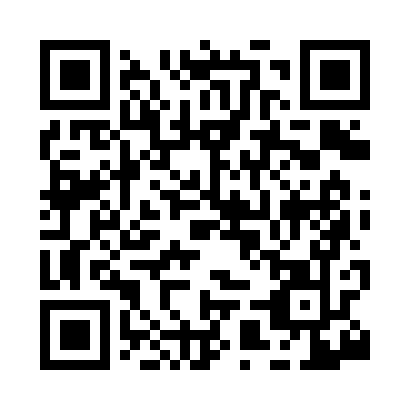 Prayer times for Zollman, Virginia, USAWed 1 May 2024 - Fri 31 May 2024High Latitude Method: Angle Based RulePrayer Calculation Method: Islamic Society of North AmericaAsar Calculation Method: ShafiPrayer times provided by https://www.salahtimes.comDateDayFajrSunriseDhuhrAsrMaghribIsha1Wed5:016:221:155:038:099:292Thu5:006:201:155:038:109:313Fri4:586:191:155:038:119:324Sat4:576:181:155:038:129:335Sun4:566:171:155:038:129:346Mon4:546:161:155:048:139:357Tue4:536:151:145:048:149:378Wed4:526:141:145:048:159:389Thu4:506:131:145:048:169:3910Fri4:496:121:145:048:179:4011Sat4:486:111:145:058:189:4112Sun4:476:101:145:058:199:4313Mon4:456:091:145:058:209:4414Tue4:446:091:145:058:209:4515Wed4:436:081:145:058:219:4616Thu4:426:071:145:068:229:4717Fri4:416:061:145:068:239:4918Sat4:406:051:145:068:249:5019Sun4:396:051:145:068:259:5120Mon4:386:041:155:068:269:5221Tue4:376:031:155:078:269:5322Wed4:366:031:155:078:279:5423Thu4:356:021:155:078:289:5524Fri4:346:011:155:078:299:5625Sat4:336:011:155:078:299:5726Sun4:326:001:155:088:309:5827Mon4:326:001:155:088:319:5928Tue4:315:591:155:088:3210:0029Wed4:305:591:155:088:3210:0130Thu4:295:581:165:098:3310:0231Fri4:295:581:165:098:3410:03